附件4面试考场地图中国人民警察大学（广州校区）地址： 广州市天河区奥体路中国人民警察大学广州校区北门。乘车指南：1.公交车448、490、548黄村训练基地站下车，步行50米到达考点。2.地铁4、21号线黄村站下车，D出口出站后步行约15分钟到达考点。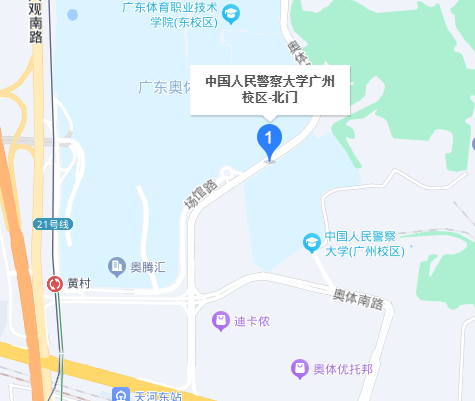 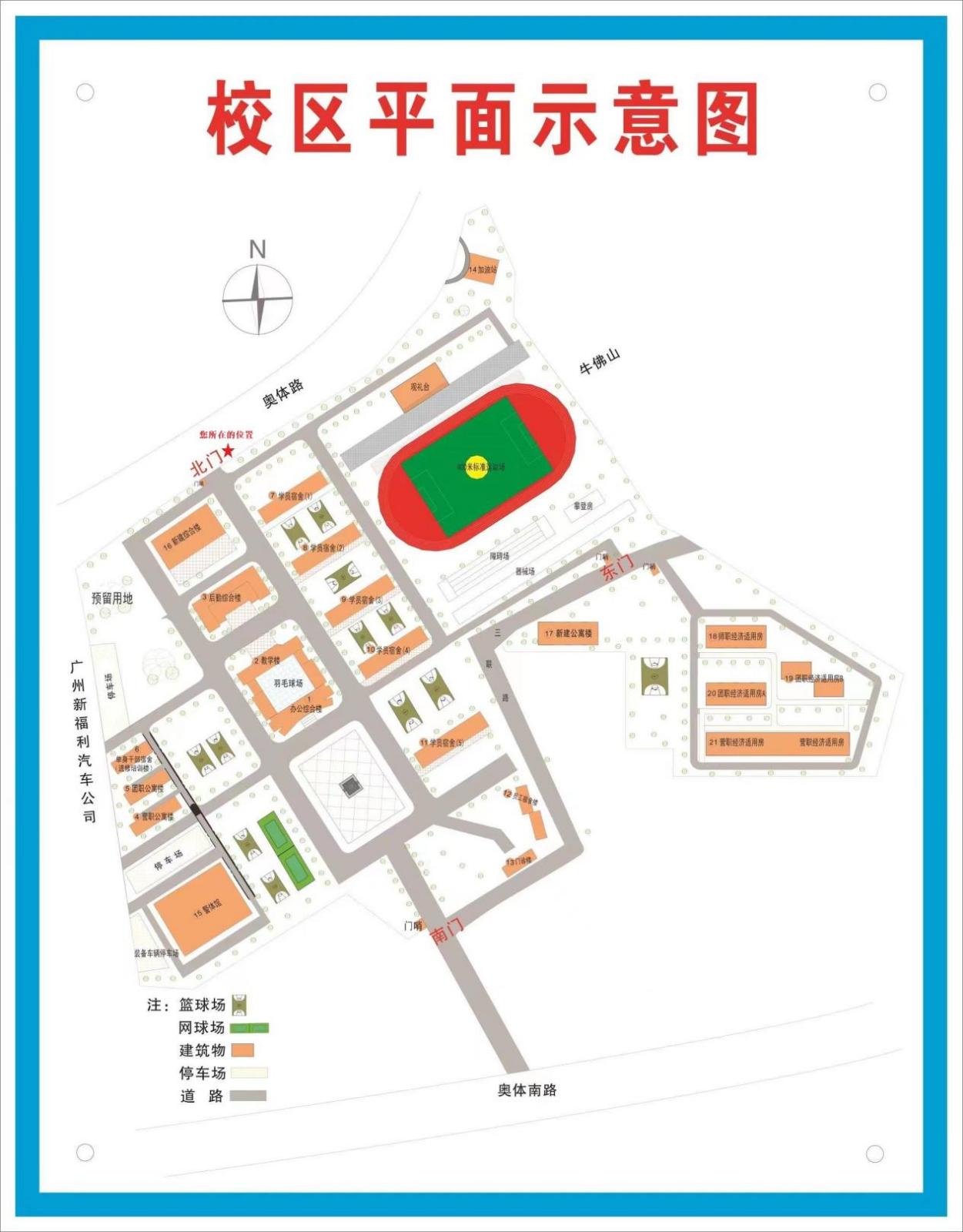 温馨提示：报到处设在中国人民警察大学（广州校区）北门智能身份核验点。截止到当天上午7︰45、下午13︰45，没有到指定地点报到的考生，按自动放弃面试资格处理。